                Supplier MRB  Internal Textron Systems MRB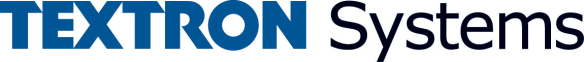                 Supplier MRB  Internal Textron Systems MRB                Supplier MRB  Internal Textron Systems MRB                Supplier MRB  Internal Textron Systems MRB                Supplier MRB  Internal Textron Systems MRB                Supplier MRB  Internal Textron Systems MRB                Supplier MRB  Internal Textron Systems MRB                Supplier MRB  Internal Textron Systems MRBMRB DISPOSITION REQUESTMRB DISPOSITION REQUESTMRB DISPOSITION REQUESTMRB DISPOSITION REQUESTMRB DISPOSITION REQUESTMRB DISPOSITION REQUESTMRB DISPOSITION REQUESTMRB DISPOSITION REQUESTDISCREPANCY DETAIL(TO BE COMPLETED BY REQUESTING PARTY; REFER TO QA-SP47 SQAR FOR SUPPLIER MRB)DISCREPANCY DETAIL(TO BE COMPLETED BY REQUESTING PARTY; REFER TO QA-SP47 SQAR FOR SUPPLIER MRB)DISCREPANCY DETAIL(TO BE COMPLETED BY REQUESTING PARTY; REFER TO QA-SP47 SQAR FOR SUPPLIER MRB)DISCREPANCY DETAIL(TO BE COMPLETED BY REQUESTING PARTY; REFER TO QA-SP47 SQAR FOR SUPPLIER MRB)DISCREPANCY DETAIL(TO BE COMPLETED BY REQUESTING PARTY; REFER TO QA-SP47 SQAR FOR SUPPLIER MRB)DISCREPANCY DETAIL(TO BE COMPLETED BY REQUESTING PARTY; REFER TO QA-SP47 SQAR FOR SUPPLIER MRB)DISCREPANCY DETAIL(TO BE COMPLETED BY REQUESTING PARTY; REFER TO QA-SP47 SQAR FOR SUPPLIER MRB)DISCREPANCY DETAIL(TO BE COMPLETED BY REQUESTING PARTY; REFER TO QA-SP47 SQAR FOR SUPPLIER MRB)Supplier Name and Address:Supplier Name and Address:Supplier Name and Address:Textron Systems/AAI Part Number:Textron Systems/AAI Part Number:Textron Systems/AAI Part Number:Part Name: Supplier Part Number:Serial Number(s) / Lot Number / Date Code: Serial Number(s) / Lot Number / Date Code: Serial Number(s) / Lot Number / Date Code: PO Number:PO Number:PO Line:Part Revision on PO: Quantity:Detailed Description of Actual Condition of Nonconformance. Attach sketches, drawings and pictures if necessary.Detailed Description of Actual Condition of Nonconformance. Attach sketches, drawings and pictures if necessary.Detailed Description of Actual Condition of Nonconformance. Attach sketches, drawings and pictures if necessary.Detailed Description of Actual Condition of Nonconformance. Attach sketches, drawings and pictures if necessary.Detailed Description of Actual Condition of Nonconformance. Attach sketches, drawings and pictures if necessary.Detailed Description of Actual Condition of Nonconformance. Attach sketches, drawings and pictures if necessary.Detailed Description of Actual Condition of Nonconformance. Attach sketches, drawings and pictures if necessary.Detailed Description of Actual Condition of Nonconformance. Attach sketches, drawings and pictures if necessary.Detailed Description of Required Condition of Nonconformance. Attach sketches, drawings and pictures if necessary.Detailed Description of Required Condition of Nonconformance. Attach sketches, drawings and pictures if necessary.Detailed Description of Required Condition of Nonconformance. Attach sketches, drawings and pictures if necessary.Detailed Description of Required Condition of Nonconformance. Attach sketches, drawings and pictures if necessary.Detailed Description of Required Condition of Nonconformance. Attach sketches, drawings and pictures if necessary.Detailed Description of Required Condition of Nonconformance. Attach sketches, drawings and pictures if necessary.Detailed Description of Required Condition of Nonconformance. Attach sketches, drawings and pictures if necessary.Detailed Description of Required Condition of Nonconformance. Attach sketches, drawings and pictures if necessary.Proposed Repair (Attach sketches, drawings and pictures if necessary, along with any referenced procedures).Proposed Repair (Attach sketches, drawings and pictures if necessary, along with any referenced procedures).Proposed Repair (Attach sketches, drawings and pictures if necessary, along with any referenced procedures).Proposed Repair (Attach sketches, drawings and pictures if necessary, along with any referenced procedures).Proposed Repair (Attach sketches, drawings and pictures if necessary, along with any referenced procedures).Proposed Repair (Attach sketches, drawings and pictures if necessary, along with any referenced procedures).Proposed Repair (Attach sketches, drawings and pictures if necessary, along with any referenced procedures).Proposed Repair (Attach sketches, drawings and pictures if necessary, along with any referenced procedures).Containment Action. (Identify actions necessary to contain and prevent further escapes). Include completion dates.Containment Action. (Identify actions necessary to contain and prevent further escapes). Include completion dates.Containment Action. (Identify actions necessary to contain and prevent further escapes). Include completion dates.Containment Action. (Identify actions necessary to contain and prevent further escapes). Include completion dates.Containment Action. (Identify actions necessary to contain and prevent further escapes). Include completion dates.Containment Action. (Identify actions necessary to contain and prevent further escapes). Include completion dates.Containment Action. (Identify actions necessary to contain and prevent further escapes). Include completion dates.Containment Action. (Identify actions necessary to contain and prevent further escapes). Include completion dates.Root Cause of Nonconformance. Indicate steps taken to assess root cause. Use, and attach Fishbone/5Why QAPG-QM58-FM1 RCCA or equivalent. Root Cause of Nonconformance. Indicate steps taken to assess root cause. Use, and attach Fishbone/5Why QAPG-QM58-FM1 RCCA or equivalent. Root Cause of Nonconformance. Indicate steps taken to assess root cause. Use, and attach Fishbone/5Why QAPG-QM58-FM1 RCCA or equivalent. Root Cause of Nonconformance. Indicate steps taken to assess root cause. Use, and attach Fishbone/5Why QAPG-QM58-FM1 RCCA or equivalent. Root Cause of Nonconformance. Indicate steps taken to assess root cause. Use, and attach Fishbone/5Why QAPG-QM58-FM1 RCCA or equivalent. Root Cause of Nonconformance. Indicate steps taken to assess root cause. Use, and attach Fishbone/5Why QAPG-QM58-FM1 RCCA or equivalent. Root Cause of Nonconformance. Indicate steps taken to assess root cause. Use, and attach Fishbone/5Why QAPG-QM58-FM1 RCCA or equivalent. Root Cause of Nonconformance. Indicate steps taken to assess root cause. Use, and attach Fishbone/5Why QAPG-QM58-FM1 RCCA or equivalent. Corrective Action. Solution(s) to attack the root cause and correct problem(s) with completion dates. Use, and attach mistake proofing techniques.Corrective Action. Solution(s) to attack the root cause and correct problem(s) with completion dates. Use, and attach mistake proofing techniques.Corrective Action. Solution(s) to attack the root cause and correct problem(s) with completion dates. Use, and attach mistake proofing techniques.Corrective Action. Solution(s) to attack the root cause and correct problem(s) with completion dates. Use, and attach mistake proofing techniques.Corrective Action. Solution(s) to attack the root cause and correct problem(s) with completion dates. Use, and attach mistake proofing techniques.Corrective Action. Solution(s) to attack the root cause and correct problem(s) with completion dates. Use, and attach mistake proofing techniques.Corrective Action. Solution(s) to attack the root cause and correct problem(s) with completion dates. Use, and attach mistake proofing techniques.Corrective Action. Solution(s) to attack the root cause and correct problem(s) with completion dates. Use, and attach mistake proofing techniques.Action(s) taken to Prevent Future Discrepancies. Include any documents that need to be updated and target implementation date(s). Action(s) taken to Prevent Future Discrepancies. Include any documents that need to be updated and target implementation date(s). Action(s) taken to Prevent Future Discrepancies. Include any documents that need to be updated and target implementation date(s). Action(s) taken to Prevent Future Discrepancies. Include any documents that need to be updated and target implementation date(s). Action(s) taken to Prevent Future Discrepancies. Include any documents that need to be updated and target implementation date(s). Action(s) taken to Prevent Future Discrepancies. Include any documents that need to be updated and target implementation date(s). Action(s) taken to Prevent Future Discrepancies. Include any documents that need to be updated and target implementation date(s). Action(s) taken to Prevent Future Discrepancies. Include any documents that need to be updated and target implementation date(s). Effect on cost/price and delivery schedule if request is not approved.Effect on cost/price and delivery schedule if request is not approved.Effect on cost/price and delivery schedule if request is not approved.Effect on cost/price and delivery schedule if request is not approved.Effect on cost/price and delivery schedule if request is not approved.Effect on cost/price and delivery schedule if request is not approved.Effect on cost/price and delivery schedule if request is not approved.Effect on cost/price and delivery schedule if request is not approved.Signature of Authorizing RepresentativeSignature of Authorizing RepresentativePrinted Name Printed Name Printed Name Printed Name TitleDateDisposition of Material (TO BE COMPLETED BY TEXTRON ENGINEERING AND QUALITY)Disposition of Material (TO BE COMPLETED BY TEXTRON ENGINEERING AND QUALITY)Disposition of Material (TO BE COMPLETED BY TEXTRON ENGINEERING AND QUALITY)Disposition of Material (TO BE COMPLETED BY TEXTRON ENGINEERING AND QUALITY)Disposition of Material (TO BE COMPLETED BY TEXTRON ENGINEERING AND QUALITY)Disposition of Material (TO BE COMPLETED BY TEXTRON ENGINEERING AND QUALITY)Disposition of Material (TO BE COMPLETED BY TEXTRON ENGINEERING AND QUALITY)Disposition of Material (TO BE COMPLETED BY TEXTRON ENGINEERING AND QUALITY)Nonconformance Number(s):Contract Number:Contract Number:Contract Number:DJ Number / Work Order:DJ Number / Work Order:Next Assembly Part Number:Project & Task Number:Approved Disposition:Use As Is         Repair        Qty Approved             Qty Rejected      Approved Disposition:Use As Is         Repair        Qty Approved             Qty Rejected      Approved Disposition:Use As Is         Repair        Qty Approved             Qty Rejected      Approved Disposition:Use As Is         Repair        Qty Approved             Qty Rejected      Approved Disposition:Use As Is         Repair        Qty Approved             Qty Rejected      Approved Disposition:Use As Is         Repair        Qty Approved             Qty Rejected      Approved Disposition:Use As Is         Repair        Qty Approved             Qty Rejected      Number of Previous Occurances?      Safety of Flight Item? Software Item? Critical Safety Item? Functional Deviation?Yes      No     IF YES TO ANY, APPROVE IAW PRQA-QM11Safety of Flight Item? Software Item? Critical Safety Item? Functional Deviation?Yes      No     IF YES TO ANY, APPROVE IAW PRQA-QM11Safety of Flight Item? Software Item? Critical Safety Item? Functional Deviation?Yes      No     IF YES TO ANY, APPROVE IAW PRQA-QM11Safety of Flight Item? Software Item? Critical Safety Item? Functional Deviation?Yes      No     IF YES TO ANY, APPROVE IAW PRQA-QM11Safety of Flight Item? Software Item? Critical Safety Item? Functional Deviation?Yes      No     IF YES TO ANY, APPROVE IAW PRQA-QM11Safety of Flight Item? Software Item? Critical Safety Item? Functional Deviation?Yes      No     IF YES TO ANY, APPROVE IAW PRQA-QM11Safety of Flight Item? Software Item? Critical Safety Item? Functional Deviation?Yes      No     IF YES TO ANY, APPROVE IAW PRQA-QM11Safety of Flight Item? Software Item? Critical Safety Item? Functional Deviation?Yes      No     IF YES TO ANY, APPROVE IAW PRQA-QM11Justification/Engineering Analysis:Justification/Engineering Analysis:Justification/Engineering Analysis:Justification/Engineering Analysis:Justification/Engineering Analysis:Justification/Engineering Analysis:Justification/Engineering Analysis:Justification/Engineering Analysis:Other Comments:Other Comments:Other Comments:Other Comments:Other Comments:Other Comments:Other Comments:Other Comments:Signatures and printed name(TO BE COMPLETED BY TEXTRON SYSTEMS PERSONNEL)Signatures and printed name(TO BE COMPLETED BY TEXTRON SYSTEMS PERSONNEL)Signatures and printed name(TO BE COMPLETED BY TEXTRON SYSTEMS PERSONNEL)Signatures and printed name(TO BE COMPLETED BY TEXTRON SYSTEMS PERSONNEL)Signatures and printed name(TO BE COMPLETED BY TEXTRON SYSTEMS PERSONNEL)Signatures and printed name(TO BE COMPLETED BY TEXTRON SYSTEMS PERSONNEL)Signatures and printed name(TO BE COMPLETED BY TEXTRON SYSTEMS PERSONNEL)Signatures and printed name(TO BE COMPLETED BY TEXTRON SYSTEMS PERSONNEL)__________________________________________________________________________        __________               Hardware Quality Engineer (sign/print/stamp)                                                                                                       Date                     __________________________________________________________________________        __________               Customer (sign/print) (see QAD)                                                                                                                            Date                     __________________________________________________________________________        __________Engineering (sign/print)                                                                                                                                          Date__________________________________________________________________________        __________               Manufacturing Engineer (sign/print) (if required)                                                                                                    Date                     __________________________________________________________________________        __________               QA Manager (sign/print)                                                                                                                                         Date                     __________________________________________________________________________        __________  MRB Request Rejected By (sign/print)                                                                                                                   Date                     __________________________________________________________________________        __________               Hardware Quality Engineer (sign/print/stamp)                                                                                                       Date                     __________________________________________________________________________        __________               Customer (sign/print) (see QAD)                                                                                                                            Date                     __________________________________________________________________________        __________Engineering (sign/print)                                                                                                                                          Date__________________________________________________________________________        __________               Manufacturing Engineer (sign/print) (if required)                                                                                                    Date                     __________________________________________________________________________        __________               QA Manager (sign/print)                                                                                                                                         Date                     __________________________________________________________________________        __________  MRB Request Rejected By (sign/print)                                                                                                                   Date                     __________________________________________________________________________        __________               Hardware Quality Engineer (sign/print/stamp)                                                                                                       Date                     __________________________________________________________________________        __________               Customer (sign/print) (see QAD)                                                                                                                            Date                     __________________________________________________________________________        __________Engineering (sign/print)                                                                                                                                          Date__________________________________________________________________________        __________               Manufacturing Engineer (sign/print) (if required)                                                                                                    Date                     __________________________________________________________________________        __________               QA Manager (sign/print)                                                                                                                                         Date                     __________________________________________________________________________        __________  MRB Request Rejected By (sign/print)                                                                                                                   Date                     __________________________________________________________________________        __________               Hardware Quality Engineer (sign/print/stamp)                                                                                                       Date                     __________________________________________________________________________        __________               Customer (sign/print) (see QAD)                                                                                                                            Date                     __________________________________________________________________________        __________Engineering (sign/print)                                                                                                                                          Date__________________________________________________________________________        __________               Manufacturing Engineer (sign/print) (if required)                                                                                                    Date                     __________________________________________________________________________        __________               QA Manager (sign/print)                                                                                                                                         Date                     __________________________________________________________________________        __________  MRB Request Rejected By (sign/print)                                                                                                                   Date                     __________________________________________________________________________        __________               Hardware Quality Engineer (sign/print/stamp)                                                                                                       Date                     __________________________________________________________________________        __________               Customer (sign/print) (see QAD)                                                                                                                            Date                     __________________________________________________________________________        __________Engineering (sign/print)                                                                                                                                          Date__________________________________________________________________________        __________               Manufacturing Engineer (sign/print) (if required)                                                                                                    Date                     __________________________________________________________________________        __________               QA Manager (sign/print)                                                                                                                                         Date                     __________________________________________________________________________        __________  MRB Request Rejected By (sign/print)                                                                                                                   Date                     __________________________________________________________________________        __________               Hardware Quality Engineer (sign/print/stamp)                                                                                                       Date                     __________________________________________________________________________        __________               Customer (sign/print) (see QAD)                                                                                                                            Date                     __________________________________________________________________________        __________Engineering (sign/print)                                                                                                                                          Date__________________________________________________________________________        __________               Manufacturing Engineer (sign/print) (if required)                                                                                                    Date                     __________________________________________________________________________        __________               QA Manager (sign/print)                                                                                                                                         Date                     __________________________________________________________________________        __________  MRB Request Rejected By (sign/print)                                                                                                                   Date                     __________________________________________________________________________        __________               Hardware Quality Engineer (sign/print/stamp)                                                                                                       Date                     __________________________________________________________________________        __________               Customer (sign/print) (see QAD)                                                                                                                            Date                     __________________________________________________________________________        __________Engineering (sign/print)                                                                                                                                          Date__________________________________________________________________________        __________               Manufacturing Engineer (sign/print) (if required)                                                                                                    Date                     __________________________________________________________________________        __________               QA Manager (sign/print)                                                                                                                                         Date                     __________________________________________________________________________        __________  MRB Request Rejected By (sign/print)                                                                                                                   Date                     __________________________________________________________________________        __________               Hardware Quality Engineer (sign/print/stamp)                                                                                                       Date                     __________________________________________________________________________        __________               Customer (sign/print) (see QAD)                                                                                                                            Date                     __________________________________________________________________________        __________Engineering (sign/print)                                                                                                                                          Date__________________________________________________________________________        __________               Manufacturing Engineer (sign/print) (if required)                                                                                                    Date                     __________________________________________________________________________        __________               QA Manager (sign/print)                                                                                                                                         Date                     __________________________________________________________________________        __________  MRB Request Rejected By (sign/print)                                                                                                                   Date                     If Supplier MRB, the supplier shall not repair or ship this material until this form has been approved by TEXTRON SYSTEMS/AAI. The acceptance of these parts establishes no precedent for the continued acceptance of parts in similar condition. Supplier shall enclose a copy of this form with the shipment.If Supplier MRB, the supplier shall not repair or ship this material until this form has been approved by TEXTRON SYSTEMS/AAI. The acceptance of these parts establishes no precedent for the continued acceptance of parts in similar condition. Supplier shall enclose a copy of this form with the shipment.If Supplier MRB, the supplier shall not repair or ship this material until this form has been approved by TEXTRON SYSTEMS/AAI. The acceptance of these parts establishes no precedent for the continued acceptance of parts in similar condition. Supplier shall enclose a copy of this form with the shipment.If Supplier MRB, the supplier shall not repair or ship this material until this form has been approved by TEXTRON SYSTEMS/AAI. The acceptance of these parts establishes no precedent for the continued acceptance of parts in similar condition. Supplier shall enclose a copy of this form with the shipment.If Supplier MRB, the supplier shall not repair or ship this material until this form has been approved by TEXTRON SYSTEMS/AAI. The acceptance of these parts establishes no precedent for the continued acceptance of parts in similar condition. Supplier shall enclose a copy of this form with the shipment.If Supplier MRB, the supplier shall not repair or ship this material until this form has been approved by TEXTRON SYSTEMS/AAI. The acceptance of these parts establishes no precedent for the continued acceptance of parts in similar condition. Supplier shall enclose a copy of this form with the shipment.If Supplier MRB, the supplier shall not repair or ship this material until this form has been approved by TEXTRON SYSTEMS/AAI. The acceptance of these parts establishes no precedent for the continued acceptance of parts in similar condition. Supplier shall enclose a copy of this form with the shipment.If Supplier MRB, the supplier shall not repair or ship this material until this form has been approved by TEXTRON SYSTEMS/AAI. The acceptance of these parts establishes no precedent for the continued acceptance of parts in similar condition. Supplier shall enclose a copy of this form with the shipment.